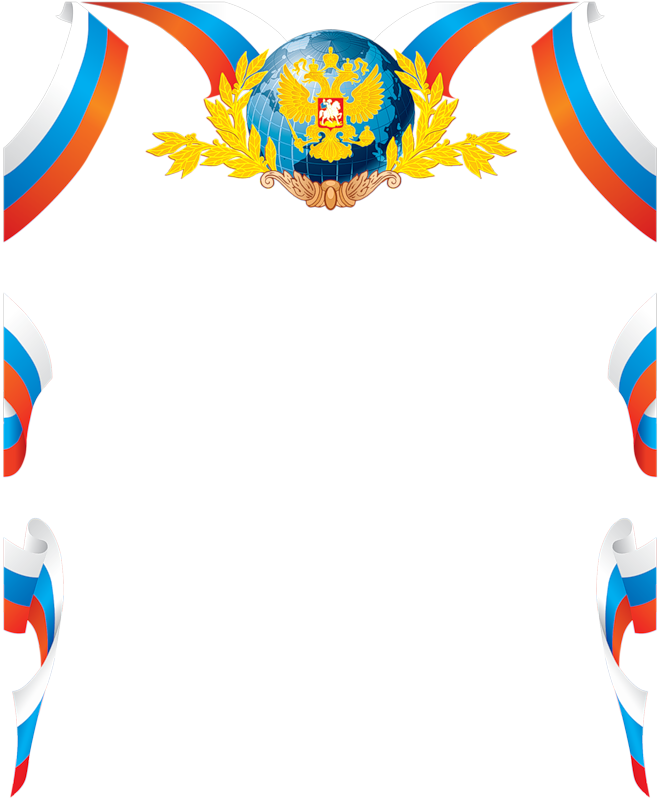 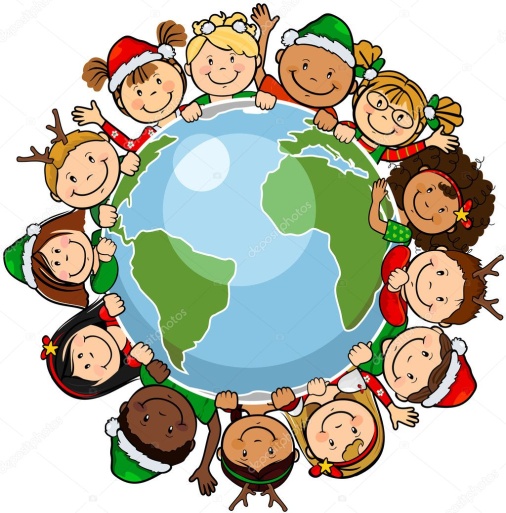                                     ГКОУ СО                                                                  «Байкаловская	школа-	интернат»Гимн детской организации «Планета Детства»Каждый день встречает школа нас,Как домой идём в знакомый класс.В школе ждут меня друзья, Школа, ты моя семья.Здесь все мне рады, точно знаю я.Тишину сменяет шум и гамНо никто не мчится по домам.Дел у нас невпроворот, их не сделать и за год. Нас завтра   утром снова школа ждёт.В мире школы всё не перечесть.Может, где-то лучше нашей есть.Мне моя всегда милей, лишь подумаю о ней,И сразу станет на душе теплей.